ISO/IEC JTC 1/SC 24 N3952ISO/IEC JTC 1/SC 24/WG 8 N0616 ISO/IEC JTC 1/SC 24/WG 8(Environmental Data Representation)WG 8 Meeting 33Arlington, Virginia (VA), USA07 - 11 August 2017WG 8 Meetings and AgendaMeeting Logistics and RegistrationThe logistics details for the 2017 SC 24 Arlington meetings are given in SC 24 document SC 24 N3932.As some WG 8 members may not be able to travel, web conferencing facilities are being provided to allow such members to participate in the meetings via web/phone (WebEx).Contacts / Local Organizer The meetings will be hosted by the American National Standards Institute (ANSI) on behalf of INCITS H3, the ANSI Mirror Group for SC 24.For questions related to this meeting please contact: Bill Protzman, Chairman, INCITS H3 wprotzman@dcscorp.com Tel: +1-571-227-6181 Mob: +1-443-257-2542 Meeting Dates Monday 07 August – Friday 11 August Initial Meeting PlanThe JTC 1/SC 24 draft meeting plan for all WG and SC 24 meetings is provided in Annex 1 of this document. The agenda for WG 8 meetings are given in this document. Meeting LocationThe meetings are being held at the Virginia Tech Executive Briefing Center – Arlington, which is located on the 2nd floor of the Virginia Tech Research Center building in Arlington, VA at 900 N. Glebe Road Arlington, VA 22203 Phone: 571-858-3044 The Virginia Tech Executive Briefing Center is located approximately 7 miles outside of Washington, D.C. and is within easy walking distance of many hotels, restaurants, shops, attractions, and the Washington Subway (Metro). The closest Metro stop is the Ballston-MU station on the Orange and Silver Lines and is approximately a 0.3 mile walk from the facility. Additional direction details are available at http://www.ncr.vt.edu/Arlington/Directions.html. Registration National Delegations and Liaison Officers to ISO/IEC JTC 1/SC 24 should be identified to the JTC 1/SC 24 Secretary through their National Bodies or Liaison Organizations. National Bodies and Liaison Organizations must inform the SC 24 Secretary of who will be representing them in their delegations at the Plenary meetings, and who will be authorized to attend the HOD/C meetings (in accordance with the ISO/IEC Directives Part 1 - Consolidated JTC 1 Supplement). The Registration Form provided in SC 24 N3933 is the means to formally notify the SC 24 Secretariat of who is authorized to attend the proceedings of ISO/IEC JTC 1 SC 24.  WG attendees must be registered in the Global Registry. Persons participating only by web/phone do not need to register, but should inform the SC 24 Secretariat and the relevant WG Convenor by email of their plan to participate remotely.Please forward completed registration forms to: Charles Whitlock, SC 24 Secretariat: charles.whitlock@bsigroup.com with copy to:Bill Protzman: wprotzman@dcscorp.com. Meeting PlanThe WG 8 meetings will consist of:Working Session: Wednesday, 9 August 20170830 – 1200 Arlington, VA, USA (Eastern)which corresponds to:2030 – 2359 Beijing, China (Eastern)1430 – 1800 Europe (Central)1330 – 1700 UK0530 – 0900 USA (Pacific)WG 8 Plenary: Thursday, 10 August 20170830 – 1000 Arlington, VA, USA (Eastern)which corresponds to:2030 – 2200 Beijing, China (Eastern)1430 – 1600 Europe (Central)1330 – 1500 UK0530 – 0700 USA (Pacific)The SC 24 Plenary:  Friday, 11 August 2017, 0830 - 1300.Other meetings, at which WG 8 members are encouraged to attend, are at the following times in Arlington:08.30 – 17.30 Monday, 7 August: Technical Presentations - These will be applicable to all members of SC 24WG 6 Plenary – 1300 – 1430 Wednesday, 9 AugustWG 7 Plenary – 1500 – 1630 Wednesday, 9 AugustWG 9 Plenary – 1030 – 1200 Thursday, 10 AugustThe timetable for all the meetings held in Arlington is given in Annex A.WG 8 Working SessionArlington, VA, USA - 2017 Agenda  Wednesday, 9 August 20170830 – 1200 Arlington, VA, USA (Eastern)which corresponds to:2030 – 2359 Beijing, China (Eastern)1430 – 1800 Europe (Central)1330 – 1700 UK0530 – 0900 USA (Pacific)Welcome and Introductions – Jack Cogman, WG 8 ConvenorPending Work Projects:ISO/IEC 18023-1 Ed. 2, SEDRIS Part 1 RevisionISO/IEC 18023-3 Ed. 2, SEDRIS Part 3 RevisionISO/IEC 18024-4 Ed. 2, SEDRIS Language Binding RevisionISO/IEC 18026 Ed. 3, SRM RevisionISO/IEC 18042-4 Ed. 2, SRM Language Binding RevisionAll the above projects are on hold at present, but the status of each will be reviewed.Work ScheduleEDCS Registry Recent Changes to SC 24 RegisterMigration of WG 8 Document Register to LiveLinkRelated Work of SISO RIEDP (Reuse and Interoperation of Environmental Data and Processes)WG 8 Work Items related to other JTC 1 SCs and WGsPresentations not shown on MondayCurrent status of Action ItemsReview of the WG 8 work programme and revision, if necessaryDraft recommendations to be forwarded to the WG 8 Plenary meetingBack to TopWG 8 Plenary33rd WG 8 Plenary – Arlington, VA 2017 Agenda Thursday, 10 August 201708.30 – 1000 Arlington, VA, USA (Eastern)which corresponds to:2030 – 2200 Beijing, China (Eastern)1430 – 1600 Europe (Central)1330 – 1500 UK0530 – 0700 USA (Pacific)Welcome Roll call and introductionsCorrections to, and approval of, the minutes of the 32nd meeting held in BeijingConvenor's reportSummary of key topics from the Working SessionNational body reportsLiaison reportsDGIWGSEDRISSISOOtherEditor reportsISO/IEC 9973EDCS and EDCS LBSRM and SRM LBSEDRIS Parts 1, 2, and 3SEDRIS LBReports from the registry rapporteursAppointment of registry rapporteursEDCSSRMSEDRISSummary of WG 8 content in the draft SC 24 Business Plan for 2017-18Work ScheduleDiscussion and approval of recommendations to SC 24Review action itemsAdjournAnnex AMeeting Plan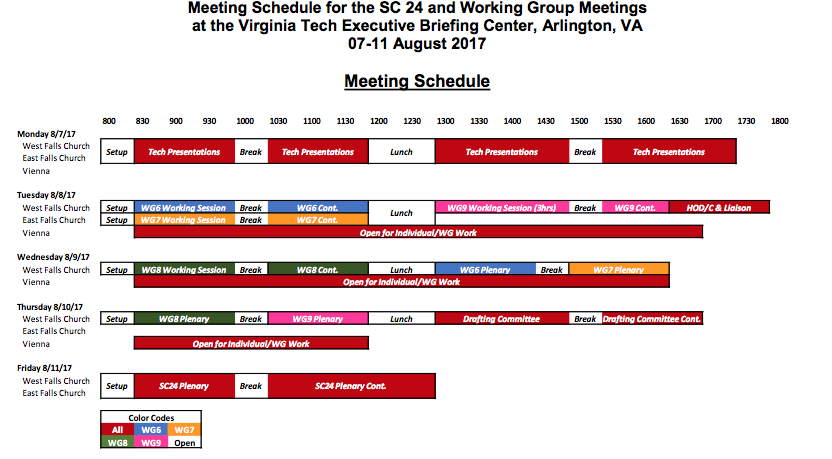 Back to Top